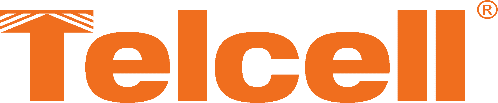 APPLICATION FORM* Marked fields must be filled.Surname Name Patronymic*Surname Name Patronymic*Date of birth*Marital status*Phoe number (home, mobile)*Email address*Place of residence (registration and accommodation addresses) *Place of residence (registration and accommodation addresses) *Place of residence (registration and accommodation addresses) *EDUCATION*EDUCATION*EDUCATION*EDUCATION*EDUCATION*Name of the institutionStudy yearsStudy yearsFacultyProfessionWork EXPERIENCE* (LIST, STARTING FROM THE LAST JOB)Work EXPERIENCE* (LIST, STARTING FROM THE LAST JOB)Work EXPERIENCE* (LIST, STARTING FROM THE LAST JOB)Work EXPERIENCE* (LIST, STARTING FROM THE LAST JOB)Work EXPERIENCE* (LIST, STARTING FROM THE LAST JOB)YearYearName of the companyJob titleResponsibilitiesStartEndName of the companyJob titleResponsibilitiesKNOWLEDGE OF LANGUAGES*KNOWLEDGE OF LANGUAGES*KNOWLEDGE OF LANGUAGES*KNOWLEDGE OF LANGUAGES*KNOWLEDGE OF LANGUAGES*KNOWLEDGE OF LANGUAGES*KNOWLEDGE OF LANGUAGES*LanguagesWriteWriteWriteSpeakSpeakSpeakLanguagesExcellentGoodBasicExcellentGoodBasicCOMPUTER KNOWLEDGES*COMPUTER KNOWLEDGES*COMPUTER KNOWLEDGES*COMPUTER KNOWLEDGES*(Write the name of the soft)ExcellentGoodBasicTHE POSITION YOU ARE APPLYING FOR*OTHER INFORMATION